English Country GardenJimmie Rodgers1 2 / 1 2 3 4 /INTRO:[G] How many [C] kinds of [D] sweet flowers [G] growIn an [G] English [C] country [D] gar-[G]den?[G] How many [C] kinds of [D] sweet flowers [G] growIn an [G] English [C] country [D] gar-[G]den?[G] I'll tell you [C] now of [D] some that I [G] knowAnd those I [G] miss you’ll [C] surely [D] par-[G]don(RIFF) And those I [G] miss you’ll [C] surely [D] par-[G]don        [G]  [C]   [D]     [G] A--2--3--5----0--3--2-3-2-0----E----------3----------------3--C------------------------------G------------------------------[G] Daffodil, heart's [D] ease and phlox[G] Meadowsweet and [D] lady’s fox[G] Gentian [A7] lupin and [D] tall holly-[D7]hocksRoses [G] foxgloves [C] snowdrops [D] forgetme-[G]notsIn an [G] English [C] country [D] gar-[G]den(In an [G] English [C] country [D] gar-[G]den) [G]/[G]/[G] How many [C] insects [D] come here and [G] goThrough our [G] English [C] country [D] gar-[G]den?[G] I'll tell you [C] now of [D] some that I [G] knowAnd those I [G] miss you’ll [C] surely [D] par-[G]don(RIFF) And those I [G] miss you’ll [C] surely [D] par-[G]don        [G]  [C]   [D]     [G] A--2--3--5----0--3--2-3-2-0----E----------3----------------3--C------------------------------G------------------------------[G] Fireflies [D] moths and bees[G] Spiders climbing [D] in the trees[G] Butterflies that [A7] sway on the [D] cool gentle [D7] breezeThere are [G] snakes, ants that [C] sting [D] and creeping [G] thingsIn an [G] English [C] country [D] gar-[G]den(In an [G] English [C] country [D] gar-[G]den) [G]/[G]/[G] How many [C] songbirds [D] fly to and [G] fro Through our [G] English [C] country [D] gar-[G]den?[G] I'll tell you [C] now of [D] some that I [G] knowAnd those I [G] miss you’ll [C] surely [D] par-[G]don(RIFF) And those I [G] miss you’ll [C] surely [D] par-[G]don        [G]  [C]   [D]     [G] A--2--3--5----0--3--2-3-2-0----E----------3----------------3--C------------------------------G------------------------------[G] Bobolink, cuck-[D]oo and quail [G] tanager and [D] cardinal[G] Bluebird [A7] lark [D] thrush and nightin-[D7]galeThere is [G] joy in the [C] spring when the [D] birds begin to [G] singIn an [G] English [C] country [D] gar-[G]den(In an [G] English [C] country [D] gar-[G]den)[G] Robin (robin [D7] robin)Don’t forget the [G] robin (don’t forget the robin [D7] robin)[G] Robin (robin [D7] robin)Don’t forget the [G] Robin [C]/[D][G]/[G][C]/[D][G]OUTRO:[G] How many [C] kinds of [D] sweet flowers [G] growIn an [G] English [C] country [D] gar-[G]den?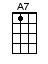 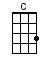 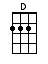 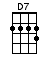 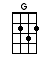 www.bytownukulele.ca